Exercice 1: Un sonar émet un signal ultrasonore de fréquence 35 kHz vers le fond de la mer. Ce signale est reçu après réflexion sur le corps d’un sous-marin, 250 ms après l’émission. A quelle profondeur se trouve le sous-marin sachant que la vitesse de propagation des ondes ultrasonores dans l’eau est 1500 m.s-1.Exercice 2Une onde lumineuse de longueur d’onde 633 nm dans le vide passe dans le verre d’indice n =1.5Donner la valeur C de la célérité de la lumière dans le vide.Calculer la fréquence de l’onde incidente.Calculer la vitesse de l’onde dans le verre.Calculer la longueur d’onde de l’onde réfractée.Exercice 3:   	         Le montage suivant représente une onde d’un photon ayant une vitesse V= 10 m/s.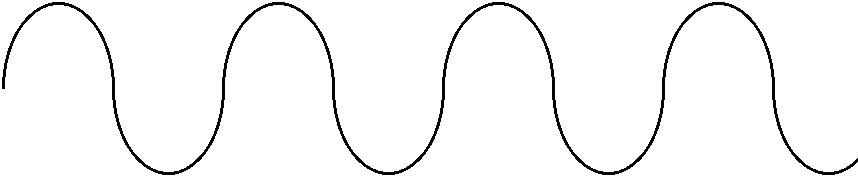 Déterminer les caractéristiques de l’onde (Longueur d’onde, Période, Fréquence et amplitude).Calculer le temps nécessaire pour que l’onde traverse une distance de 50 m.Exercice 4 : 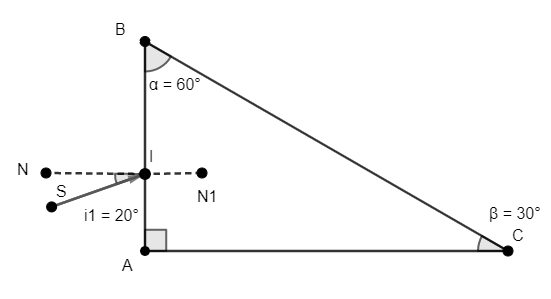 La section principale d’un prisme ABC, plongé dans l’air, est un triangle semi-équilatéral. Il reçoit sur sa face AB, un pinceau de lumière monochromatique sous une incidence i1 = 20 °. L’indice de réfraction du prisme pour la lumière utilisée n =1.52Calculer l’angle d’incidence limite λ du système verre-air.Etudier la marche du rayon SI jusqu’à son émergence du prisme.Calculer l’angle de déviation au point I.Exercice 5 : 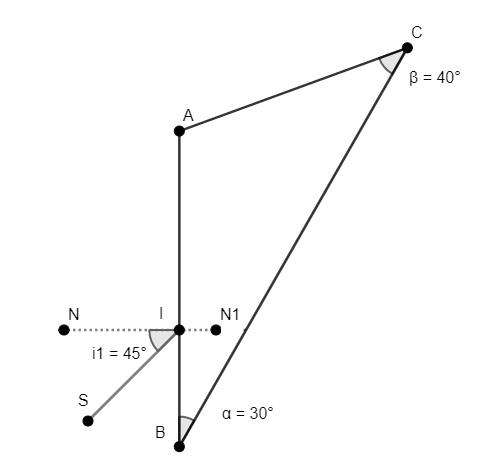 Dans la figure ci-contre, ABC (l’angle ABC = 30° et AĈB = 40º)  est la section principale d’un prisme en verre, d’indice de réfraction nverre = 1,7, baigne dans l’eau d’indice de réfraction neau = 1,33. Un rayon  SI lumineux se propage dans l’eau tombe sous un angle d’incidence i = 45° sur la face AB du prisme.Calculer l’angle d’incidence limite λ du système verre-eau.Etudier la marche du rayon SI jusqu’à sa sortie du prisme.Calculer l’angle de déviation au point I.Calculer l’angle de déviation subit par le rayon sous l’effet du côté [BC] du prisme Exercice 6 :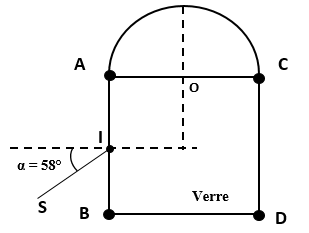 La section principale d’un prisme ABCD, plongé dans l’air, est un carré. Il reçoit sur le milieu de sa face AB, un pinceau de lumière monochromatique sous une incidence i1 = 58 °. L’indice de réfraction du prisme ABDC pour la lumière utilisée est n2 = 1,2. L’indice de réfraction du demi-cercle de diamètre [AC] est n3 = 1,5. Etudier la marche du rayon SI jusqu’à sa sortie dans l’air.Exercice 7 :Trouver la position de l’image A1B1 donné par les 2 lentilles et schématiser la situation (utiliser 3 rayons incidents) pour les positions suivantes 1 à 7 : Lentille convergente :Lentille divergente :                                                                                                                                                  Bon TravailCollège des Dominicaines   De notre Dame de la Délivrande – Araya  Classe : S1G A et B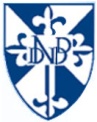 Fiche supplémentaire 3 : Physique